Catatan :	MEDAN....................................................................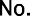 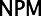 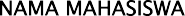 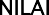 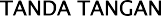 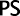 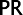 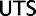 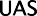 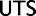 Persentase PenilaianPS	: Partisipasi	10%PR	: Tugas dan Aktivitas di Dalam Kelas	50%UTS : Ujian Tengah Semester	15%UAS : Ujian Akhir Semester	25%Kisaran Penentuan Nilai	Diketahui OlehWakil Dekan Bidang Akademik* Beri tanda X bagi peserta yang tidak hadir	VIRDA ZIKRIA, SP, M.Sc NIDN.0123069201Catatan :	MEDAN....................................................................Persentase PenilaianPS	: Partisipasi	10%PR	: Tugas dan Aktivitas di Dalam Kelas	50%UTS : Ujian Tengah Semester	15%UAS : Ujian Akhir Semester	25%Kisaran Penentuan Nilai	Diketahui OlehWakil Dekan Bidang Akademik* Beri tanda X bagi peserta yang tidak hadir	VIRDA ZIKRIA, SP, M.Sc NIDN.0123069201Kode Mata Kuliah Tingkat/Semester Dosen PengasuhDosen Penguji: MGT32055: VI / 6: Dr. ZULKARNAIN SIREGAR, ST, MM: Dr. ZULKARNAIN SIREGAR, ST, MMKode Mata Kuliah Tingkat/Semester Dosen PengasuhDosen Penguji: MGT32055: VI / 6: Dr. ZULKARNAIN SIREGAR, ST, MM: Dr. ZULKARNAIN SIREGAR, ST, MMHari/Tanggal:Hari/Tanggal: KAMIS / 14 JULI 2022Waktu:Waktu: 10:20-11:50 WIBKelas/Ruang:Kelas/Ruang: A1 / R.IV.31.198210043BUDI HERMAN SANI SIMANJUNTAK2.198210093SANDIKA FRENGKY NAPITUPULU3.198210095TOMU TUA SIANTURIKode Mata Kuliah Tingkat/Semester Dosen PengasuhDosen Penguji: MGT32055: VI / 6: Dr. ZULKARNAIN SIREGAR, ST, MM: Dr. ZULKARNAIN SIREGAR, ST, MMKode Mata Kuliah Tingkat/Semester Dosen PengasuhDosen Penguji: MGT32055: VI / 6: Dr. ZULKARNAIN SIREGAR, ST, MM: Dr. ZULKARNAIN SIREGAR, ST, MMHari/Tanggal:Hari/Tanggal: KAMIS / 14 JULI 2022Waktu:Waktu: 10:20-11:50 WIBKelas/Ruang:Kelas/Ruang: A2 / R.IV.31.178210104DIYAN ARAFAH2.198210004RAHMADI NAINGGOLAN3.198210012BILLY KARTASASMITA SINAGA4.198210022WIRUDIONO LUMBANTOBING5.198210034JOHANNES SINAGA6.198210036ELIMA TIOMINAR HUTAGAOL7.198210038MHD. RIDWAN8.198210040ALDO SAHAT MANGIRING SIMANJUNTAK9.198210050DICKY WAHYU SIAHAAN10.198210062SADRAK LUMBAN GAOL11.198210066ANDRI SULAIMAN SITORUS12.198210076KHUSNAN HABIBI13.198210086LIL SAPNUR ASPIN SIREGAR14.198210088TAKWADI15.198210090FANNY KRISNA NAPITUPULU16.198210096DEDY G. SIMORANGKIR17.198210100HANANDA HARAHAP18.198210106LENY MAHLENY HASIBUAN19.198210114NOVITAWATI SIMARMATA